February, 11 and 12,  2023, group 1Saturday and SundayWinterВыбираем 2-4 задания по душе ребенка. Желательно учить продолжать алфавит (поем с автором), делать дуолинго для пополнения словарного запаса. Продолжаем повторять песенку – дни неделиMondayTuesdayWednesdayThursdayFridaySaturdaySundayThe days of the weekПонедельникВторникСредаЧетвергПятницаСубботаВоскресеньеДни недели2)Записываем песенку на аудио-поем поверх песенки и присылаем аудио мне.  3) Слушаем алфавит и звуки.4)  Для обучения чтению дети должны знать, как читаются  гласные a, e, I, o, u. Очень доступная и приятная песня. C ней дети научатся соединять звуки в слова. 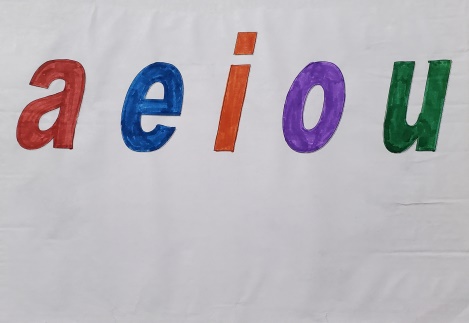 5) После запоминания, как читаются гласные  с предыдущего видео, на аудио отчитываем такие слова.   6)Дуолинго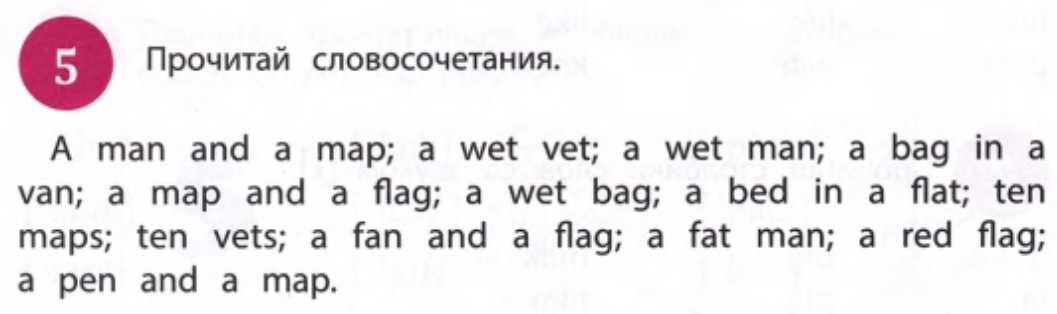 7)  Раскрасить по цветам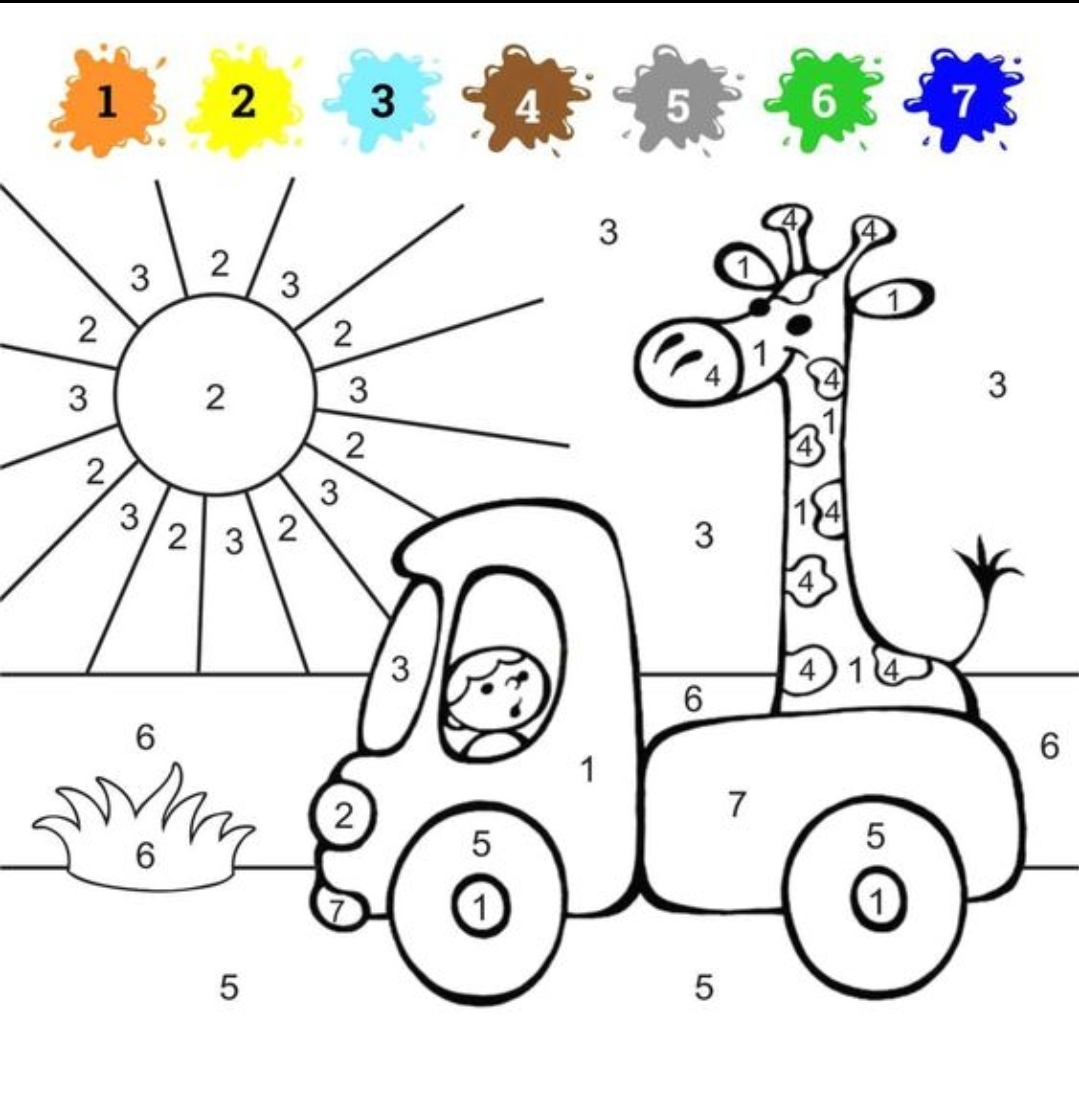 8) Ребус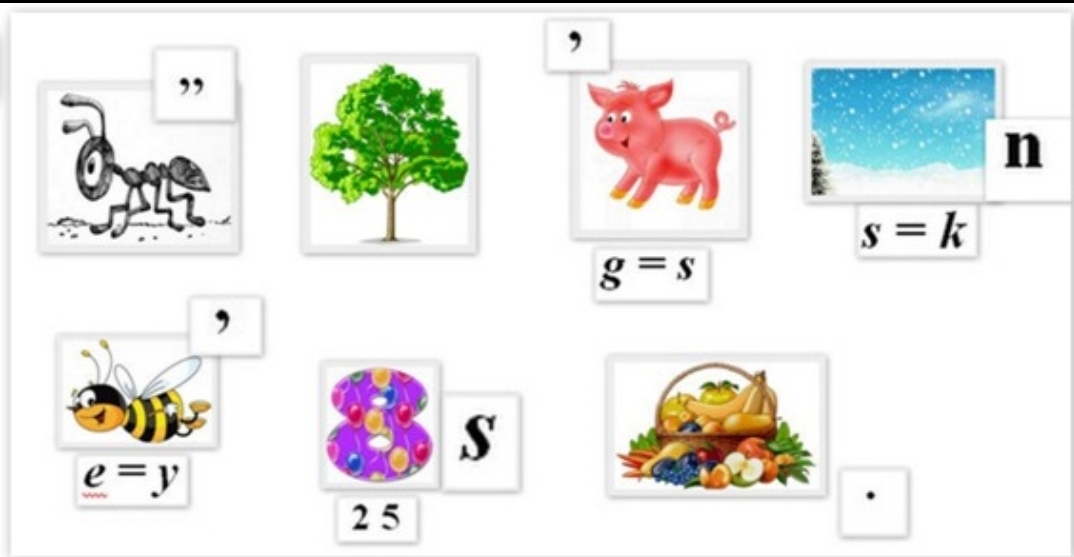 Расшифруйте слова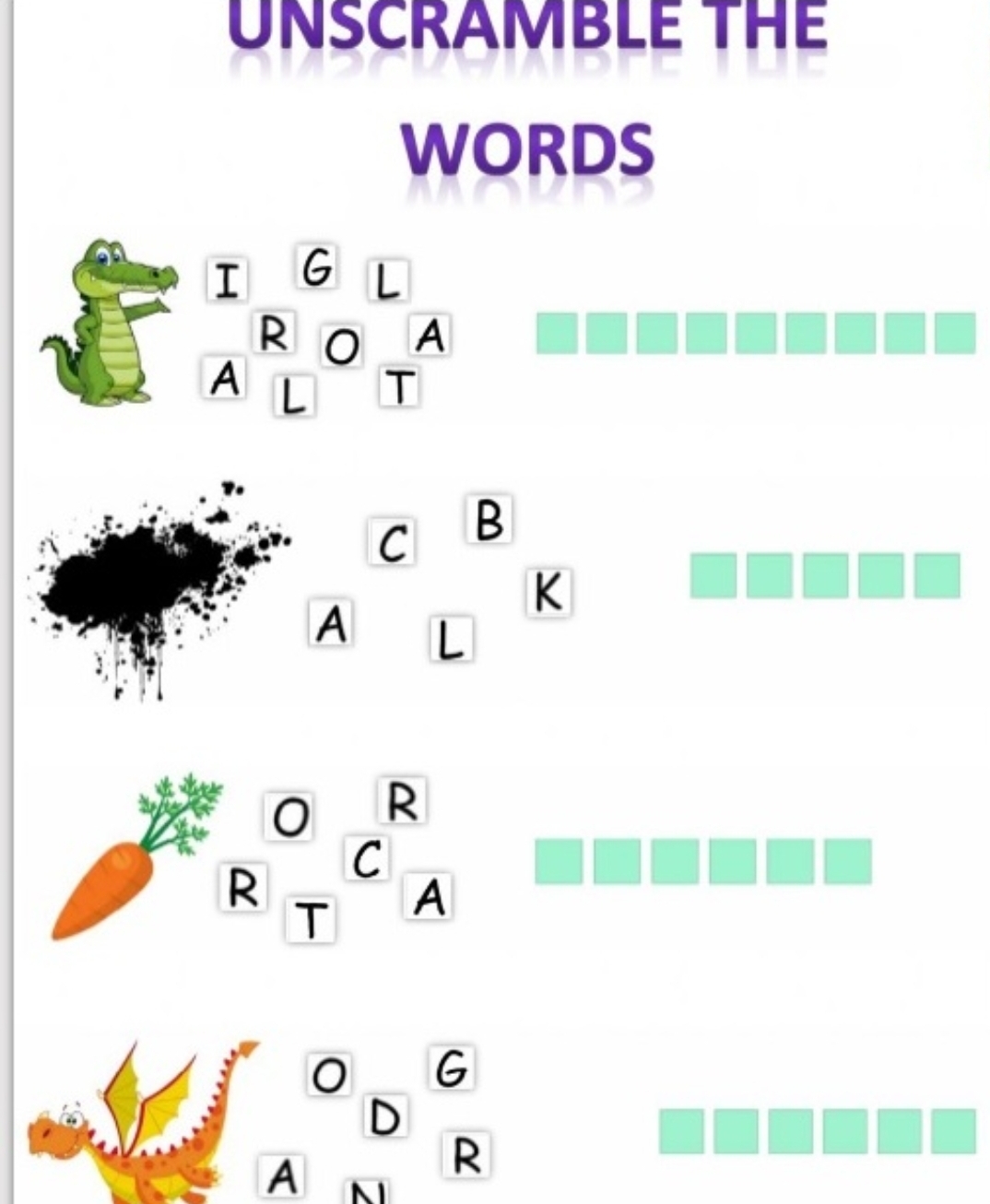 Лишнее слово. Записать его в словарик и выучить.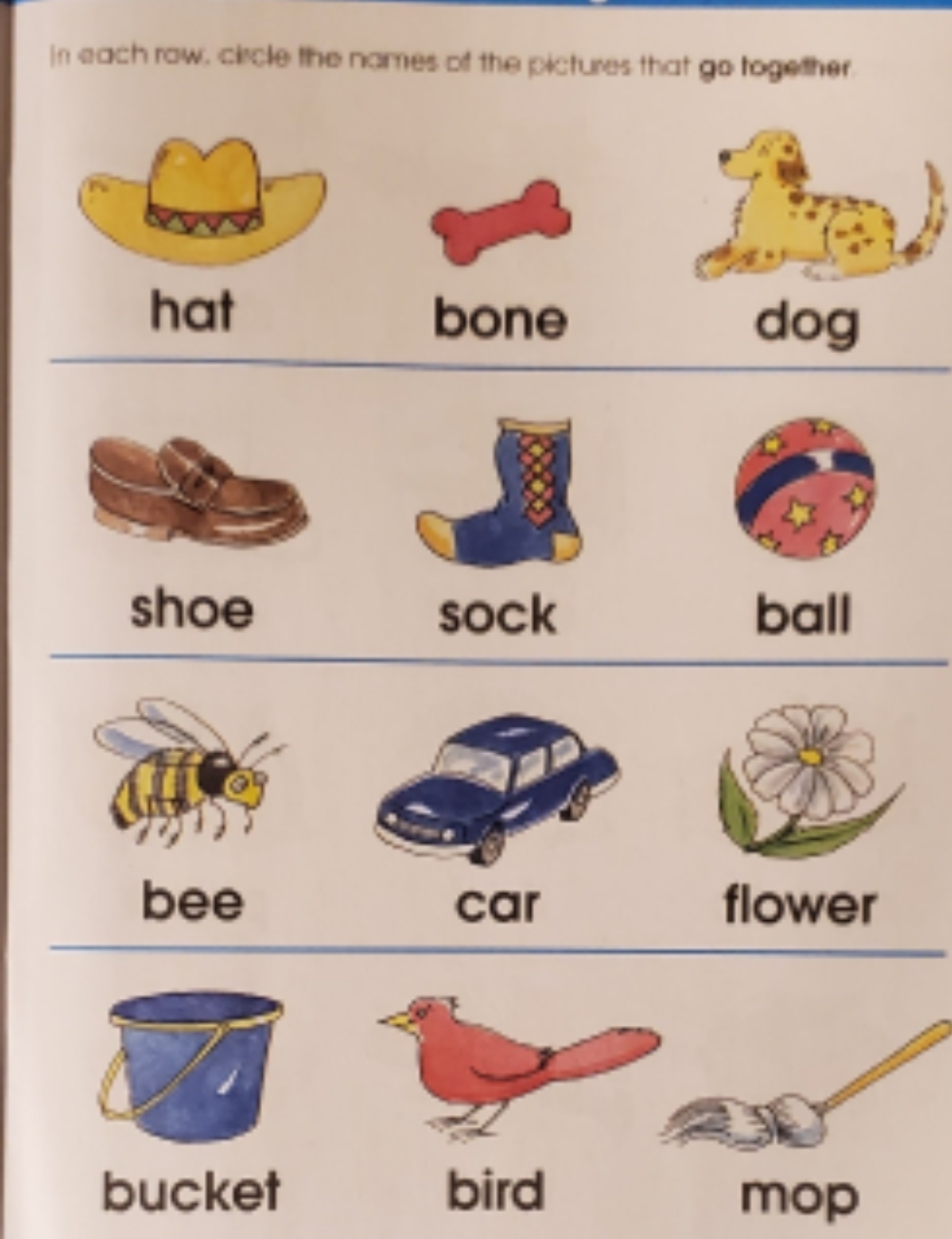 Подчеркнуть верное слово и запомнить его.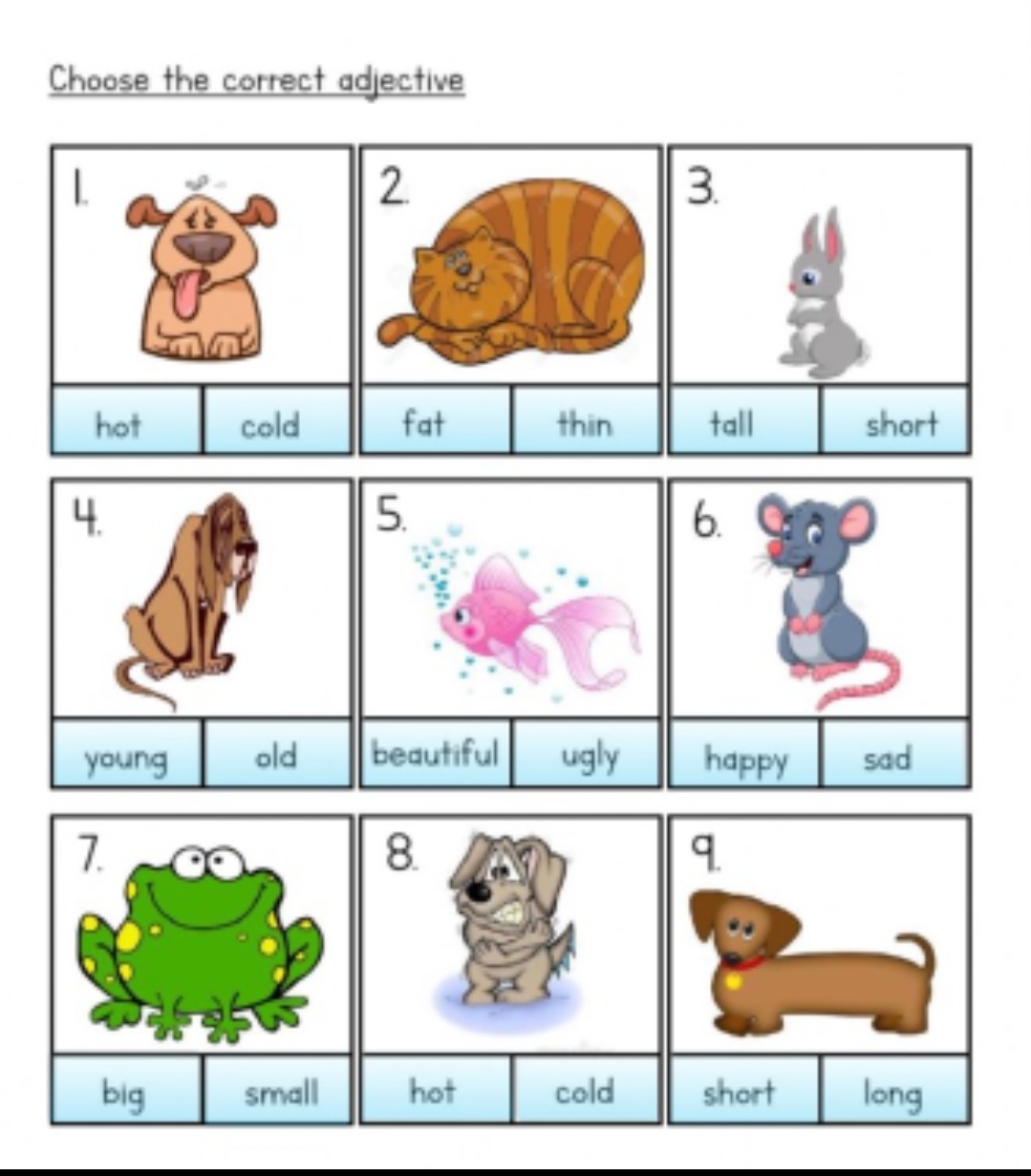 12)Расшифруйте знаки и подпишите цвета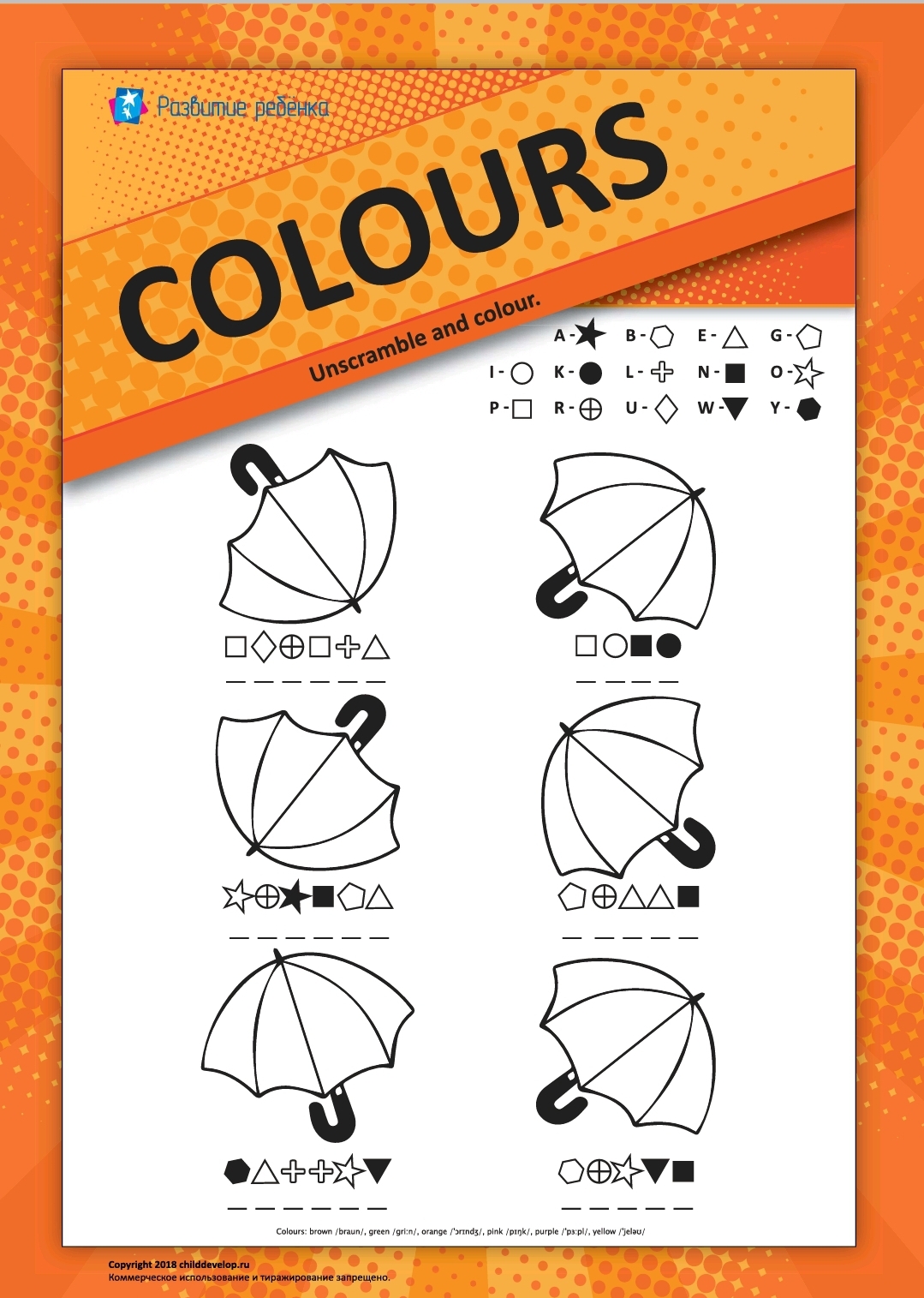 Найдите букву С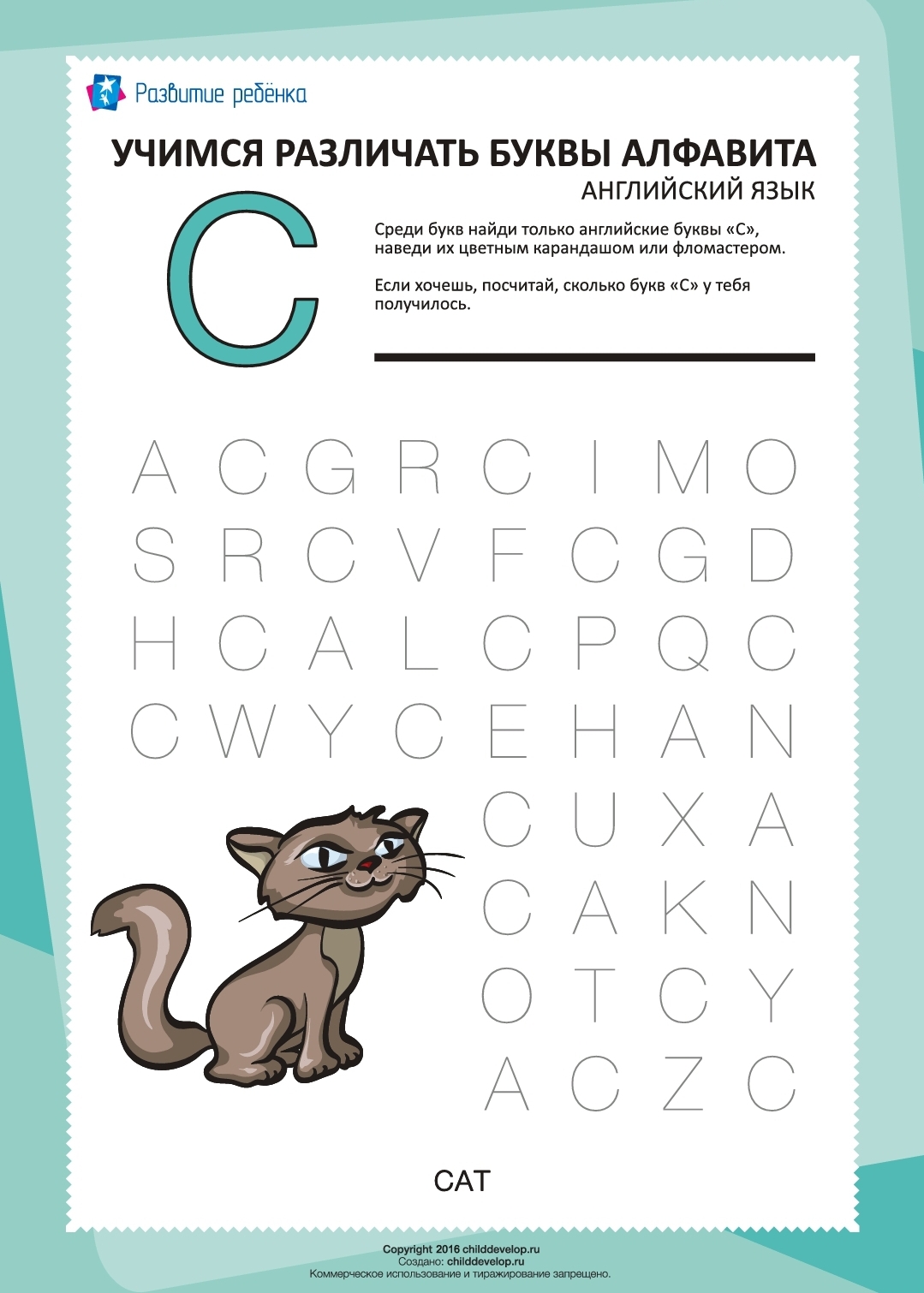 Соедини буквы и пропиши по строчке гласныеAa, Ee, Ii, Oo, Uu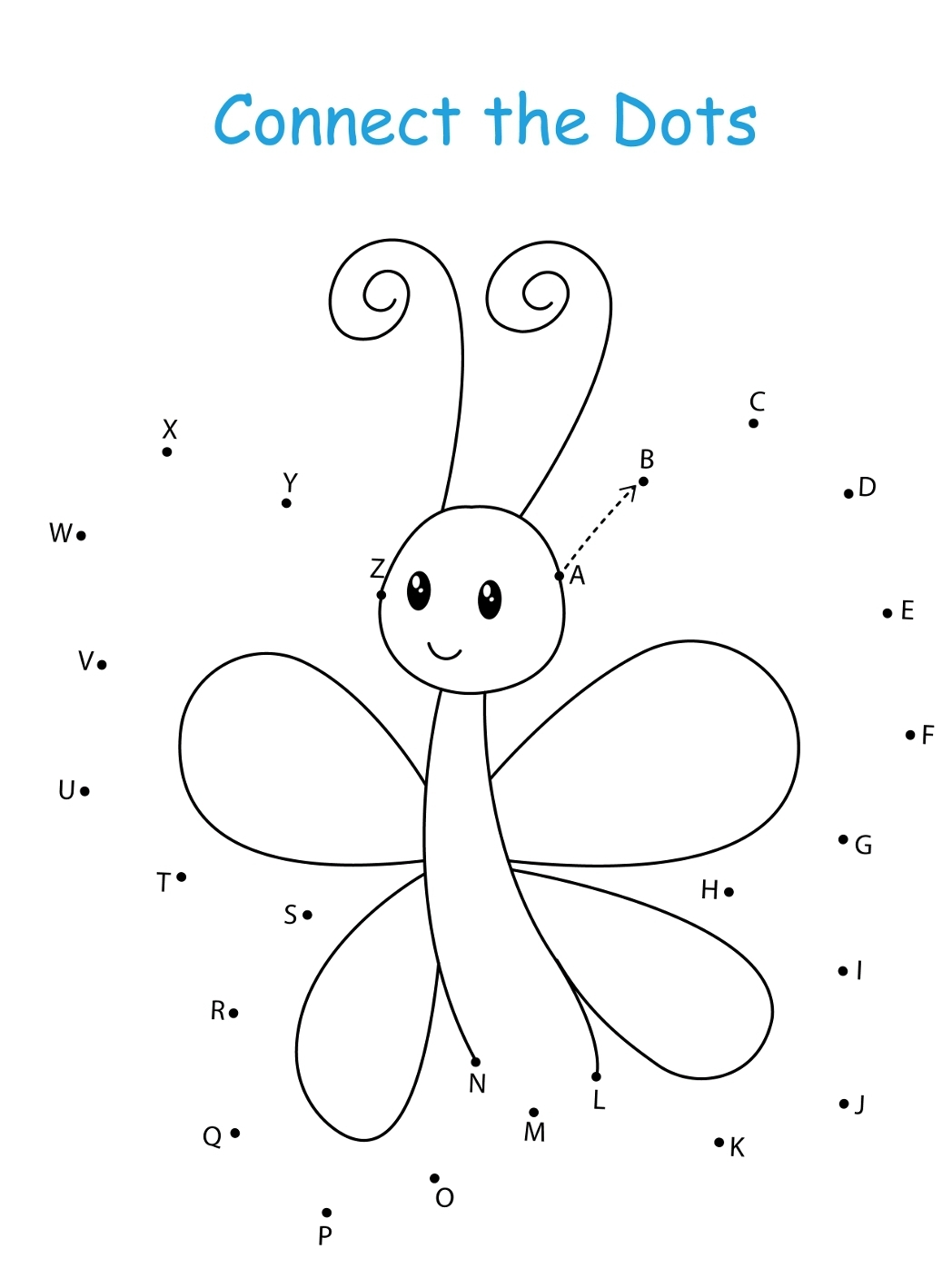 Cartoon